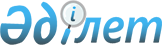 О внесении изменений в постановления Правительства Республики Казахстан от 6 августа 2002 года N 881 и от 12 сентября 2002 года N 996
					
			Утративший силу
			
			
		
					Постановление Правительства Республики Казахстан от 5 декабря 2003 года N 1235. Утратило силу постановлением Правительства Республики Казахстан от 29 декабря 2009 года N 2219      Сноска. Утратило силу постановлением Правительства РК от 29.12.2009 N 2219.      В соответствии с Законом  Республики Казахстан от 19 января 2001 года "О государственном оборонном заказе" Правительство Республики Казахстан постановляет: 

      1. Внести в некоторые решения Правительства Республики Казахстан следующие изменения: 

      1) в постановление  Правительства Республики Казахстан от 6 августа 2002 года N 881 "Об утверждении Правил формирования, финансирования и выполнения государственного оборонного заказа для нужд обороны и безопасности Республики Казахстан": 

      в пункте 2 слово "экономики" заменить словом "индустрии"; 

      2) (Подпункт 2) утратил силу - постановлением Правительства РК от 26 ноября 2004 г. N 1237  ) 

 

      2. Настоящее постановление вступает в силу со дня подписания.       Исполняющий обязанности 

      Премьер-Министра 

      Республики Казахстан 
					© 2012. РГП на ПХВ «Институт законодательства и правовой информации Республики Казахстан» Министерства юстиции Республики Казахстан
				